BevezetésA tanmenet az OFI Erkölcstan 6. kísérleti tankönyvéhez készült. Célja, hogy a tankönyvi tartalmat illessze a kerettanterv témaköreihez, valamint hogy a pedagógus éves tervezési munkáját segítse, mind az órakeret felhasználása, mind a tananyagtartalom elosztásának tekintetében.Ez a tanmenet alapvetően a tankönyv alkalmazását segíti, így itt a tankönyvi tartalom jelenik meg. Ezek természetesen szabadon cserélhetők bármilyen, a pedagógus által megfelelőbbnek ítélt anyagra. A tanmenetek két változatban készülnek: A teljes változat nagymértékben a tankönyvre és a kerettantervre épül. A rugalmas változat kevesebb tananyagot határoz meg, így nagyobb tanári szabadsággal tervezhető a tanév, több idő szánható a képességfejlesztésre. Ez a teljes változat.Tanmenetünket szerkeszthető dokumentumként tesszük közzé. Javasoljuk, hogy miután megismerkedett a kísérleti tankönyvvel, értelmezte annak lehetőségeit, adaptálja saját csoportjaira, és készítsen belőle saját új dokumentumot. Tanmenetünk pedig továbbra is szolgálhat egy összegző, tájékoztató anyagként az esetleges módosításokhoz.Kérjük, hogy alkalmazása során feltétlenül vegye figyelembe a következőket:Általános pedagógiai szempontok:A tanmenet csupán ajánlás, minta egy adott feldolgozási ívhez. A pedagógus értelemszerűen módosíthatja egyrészt saját szakmai meglátásai, másrészt a tanulócsoport igényei szerint. Erre a tankönyv tág keretet biztosít.Az egyes órákra tervezett anyagok módosulhatnak annak alapján, milyen mélységig jutottak a korábbi anyag feldolgozásában a csoportok.Az erkölcstan tantárgy szempontjai:A tantárgy – a kerettantervi bevezetőben is felvázolt – sajátosságai miatt fokozottan érvényesülhet a rugalmasság elve, mivel a tananyagnak jelentős része a tanulók tapasztalata, meglátása, érdeklődése. Tehát egyrészt a témák sorrendje változtatható akár az igények, akár napi aktualitások, akár a felmerülő érdeklődés miatt.A szabad beszélgetés mint módszer alkalmazása elvezethet más, előre nem tervezett – de az erkölcstanhoz kapcsolódó – területekre, altémákhoz is. Ilyenkor lehetséges, hogy ezt a témát vesszük előre, így módosul a tervezet.A tantárgy ismeretanyagát kissé másképpen kell értelmezni. Az ismeretek, fogalmak nem egyszer megtanulandó tananyagtartalmak, hanem folyamatosan épülő-bővülő fogalomrendszer, amelyet állandóan kapcsolunk a személyes tapasztalatokhoz.A tankönyv sajátosságai:A tankönyv három nagy fejezetből áll, amelyek a kerettanterv második három témakörének felelnek meg.A tartalom törzsanyagát a kétoldalas leckék adják, amelyekhez olvasmányok kapcsolódnak. Összesen 30 lecke van, és 28 kapcsolódó olvasmány. Az olvasmányok a tankönyv második felében találhatók. A leckék témafelvető törzsszöveggel, képpel, idézettel kezdődnek, majd különböző kérdések, feladatok, és egy hosszabb szöveg segítségével tudjuk feldolgozni az anyagot. A tankönyvi tartalom túltervezett: értelemszerűen nem kell végigvenni minden feladatot, hanem a rugalmasságot és a tanári választás szabadságát igyekszik biztosítani. Mind a különböző fókuszú altémák, mind a módszertani változatosság azt a célt szolgálja, hogy a pedagógus a tanulócsoporthoz választhasson feladatot. Ezen kívül nyilvánvalóan a környezeti feltételek is befolyásolják a feladatválasztást (csoportlétszám, IKT-lehetőségek, stb.)Az órák olyan módon is tervezhetők, hogy például egyik anyagrész feldolgozása elsősorban beszélgetéssel, a következő olvasmány alapján, azután pedig dramatikus vagy kreatív módon valósul meg. A cél az lehet, hogy mindegyik munkatípust kipróbálják a csoportok.Az erkölcstan heti egy tanórában tanítandó tantárgy, de számíthatunk a tanulók otthoni munkájára, felkészülésére is. A kreatív, kutató és projektjellegű feladatok több szervezést, időt igényelnek, de a tanmenetben jeleztünk órakeretet ezek megvalósítására vagy bemutatására is.A tanmenet értelmezése és használata a helyi tervezésben:A tanmenet a tanév teljes óraszámát (36) lefedi.A 30 lecke egy-egy órát kapott, ezen túl 6 óra maradt. Ezek a következőképpen oszlanak el: a tanév bevezető valamint záró órái (2 óra), fejezetzáró órák (3 óra) és a leckék közötti képességfejlesztő órák (2 óra), amelyeket többféleképpen használhat fel a pedagógus: a.) olyan leckék feldolgozására, amely meglátása szerint két órát igényel, b.) a több időt igénylő kreatív vagy dramatikus feladatok kidolgozására, c.) az otthon végzett tanulói feladatok bemutatására, értékelésére, d.) évközbeni felmérésre, értékelésre, ha szükséges, e.) meghívott vendégek vagy külső programok szervezésére. A tanmenet tartalma:Az óra témája oszlopban szerepel az óra típusa, a tankönyvi lecke címe. A célok, feladatok oszlopban a tanóra lehetséges fókuszpontjai. Három részből áll: a témafelvetés – ez általában a törzsszöveg és ráhangoló kép –, és ezután két irányban csoportosítottuk a feladatokat, ezt a. és b. ponttal jelöltük. Az a. pont vonatkozik az olvasmánnyal történő feldolgozásra, a b. ponthoz általában az idézet, megbeszélést kívánó feladatok tartoznak. A gyűjtőmunka mindkettőnél szerepelhet. A két irány közül érdemes választani, mert mindkettő valószínűleg nem fér be egy órába. Ezt a javaslatot azért építettük be, hogy a tankönyvi tartalom strukturálását segítsük. Természetesen a pedagógus bárhogy módosíthat rajta.A tartalmi tagolás sorai mellett zárójelben a lecke száma, a rovat megnevezése és feladatszám látható. Mivel a tankönyv sokféle rovatot tartalmaz, sok rövidítést alkalmazunk: Tk. – tankönyvSz – főszövegV – vers, idézetVK – vershez kapcsolódó kérdésekOlv – olvasmányOK – olvasmányhoz kapcsolódó kérdésekJ – játékÉF – érdekes kérdések, feladatokGy – gyűjtőmunkaCs – csoportmunkaF – feladatokA – ajánlóAz ismeretek oszlopban szereplő fogalomcsoport itt nem számonkérendő anyagot jelöl, hanem a tantárgy fogalmi készletéből azt, amelynek építésével az adott óra vagy tankönyvi lecke foglalkozik. Itt is vannak különbségek, hiszen a kiegészítő anyagok más-más altémára fókuszálhatnak.TémákÚj tananyag feldolgozásaKépességfejlesztés, összefoglalás,gyakorlás, ellenőrzésTeljes óraszám36 óraKerettantervi órakeret32 óraBevezető11I. Mi és ők10212II. Mi és a környezetünk10212III. Mi és a mindenség9110Év végi összefoglalás11Témák órákra bontásaAz óra témája (tankönyvi lecke) vagy funkciójaCélok, feladatokFejlesztési területIsmeretanyagBEVEZETŐBEVEZETŐBEVEZETŐBEVEZETŐBEVEZETŐ1.BevezetőIsmerkedés a tantárggyal:- tantárgyi sajátosságok kiemelése / korábbi tapasztalatok felidézése- éves munka szervezése- ismerkedés a tankönyv szerkezetével (Tk. Bevezető)Csoport összehangolásaKommunikáció:szabad beszélgetés a témárólÖnreflexió:tantárgyhoz való viszony feltárásaEgyüttműködés, szabálytudat:ismerkedő, csoportszervező játékok, közös szabályok kialakításaI. MI ÉS ŐKI. MI ÉS ŐKI. MI ÉS ŐKI. MI ÉS ŐKI. MI ÉS ŐK2.Fejezet eleji áttekintés:Tk. 1.Jó másoknak adniAz első fejezet főbb témaköreinek áttekintése: csoportjaink, közösségeink: vallási, nemzeti, virtuális – a csoport működése – viszonyunk más csoportokhoz – társadalmi és kulturális különbségekTémafelvetés: az önkéntes munka, segítség fontossága (Tk.1./ Sz)a. Másokon segíteni (Tk.1./ V, VK, Olv, OK 1-2., ÉF 2-3.,6., Gy 1-3.)b. Önkéntes munka (Tk.1./ OK 4-5., ÉF 1-2.,5.)Empátia, felelősségérzet, segítőkészség:ismerkedés civil tevékenységgel, az önkéntes munka lehetőségeivelKreativitás, együttműködés:ötletek a hasznos segítési lehetőségekre Szövegértés, lényegkiemelés:szöveg és vers értelmezése, egyéni gondolatok megfogalmazásaKutatás, digitális kompetencia:információkeresés az internetenösszefogás, önkéntes, segítség, önzetlenség, szándék, viszonzás, közösség3.Tk. 2. Egyenlők és egyenlőbbekTémafelvetés: a közösség működése, feladatok elosztása szerepek, képességek szerint (Tk./ 2. Sz)a. Munkamegosztás, együttműködés (Tk.2./ V, VK, Olv, OK 1-4., J1, ÉF 2.)b. Versengés, vezetői szerep (Tk.2./ K, OK 5-8., J2, ÉF 1., Gy 1-2.)Együttműködés, közösségi tudat: csoportok működésének elemzése, játékos feladatokÖnismeret, önreflexió:saját közösségben elfoglalt hely, szerep, képességek értékeléseÁllampolgári kompetenciák:a vezető szerepe, tulajdonságainak és felelősségének megvitatásaegyüttműködés, versengés, közösség, munkamegosztás,  feladat, felelősség, vezető4.Tk. 3. Mi és őkTémafelvetés: saját és mások csoportjaihoz való viszonyunk (Tk.3./ Sz, K)a. Ellentétek, béke a csoportok között (Tk.3./ V, VK, ÉF 1-2., A – Mindenki siet haza, film)b. Előítélet (Tk.3./ Olv, OK 1-4., Cs, Gy 1-2.)Elfogadás, tolerancia, nézőpontváltás:az előítélet megismerése, a másik csoport tagjának helyzetébe lépés, esetek elemzéseÖnreflexió, önismeret:saját nézetek feltárása, vizsgálataBékére törekvés:idézetek értelmezése, egyéni gondolatok megfogalmazásacsoport, megítélés, előítélet, harag, indulat, elfogadás, megértés, szeretet, többség, kisebbség5.Tk. 4. Helyünk a színes forgatagbanTémafelvetés: elfogadás, illeszkedés a közösségekbe, megbántás (Tk.4./ Sz, K)a. Társtalanság, elfogadás (Tk.4./ V, VK, OK 8., J1)b. Előítélet, befogadás (Tk.4./ Olv, OK 1-7., J2, Gy)Elfogadás, tolerancia, nézőpontváltás:az előítélet megismerése, a másik csoport tagjának helyzetébe lépés, esetek elemzéseÖnreflexió, önismeret:saját nézetek feltárása, vizsgálataEgyüttműködés, közösségi tudat:a közösség egységének fontosságának felismerésemásság, társ, magány, elutasítás, befogadás, elfogadás, előítélet, többség, kisebbség6.Tk. 5. Oda még nem, ide már nemTémafelvetés: a változás, célkitűzés, előrehaladás fontossága, nehézségei (Tk.5./ Sz, K)a. Változás (Tk.5./ Olv, OK 1-6., ÉF 1-2., Gy 1.)b. Beilleszkedés a közösségbe, szeretet, elfogadás (Tk.5./ V, VK, ÉF 3-4., Gy 2., J)Empátia, nézőpontváltás, tolerancia:a mások helyzetébe lépés, motivációk megértése, esetek elemzéseÖnreflexió, önismeret:saját nézetek feltárása, vizsgálataIgazságosság érzete:olvasmány alapján esetelemzésKitartás, céltudatosság, döntési képesség:olvasmány alapján esetelemzés, döntések okainak feltárásávalváltozás, fejlődés, célok, akarat,  kiemelkedés, beilleszkedés,  igazságosság, igazságtalanság7.Kreatív / projektóraAz eddigi anyagrészek alkotó vagy dramatikus jellegű feldolgozása (pl. beilleszkedés-kirekesztés eljátszása, vezető választásának szervezése, osztályprogram, önkéntes munka előkészítése)vagy Otthoni feladatok eredményeinek bemutatása, értékelésevagy"A termen túl": meghívott vendég (pl. magyar vagy helyi kultúra szakértője, civil szervezet képviselője, más csoportok képviselői – másik iskola) előadása, beszélgetésvagyszabadon használható óra (beépíthető a leckék közé)Kreativitás, problémamegoldásEgyüttműködés, kommunikáció8.Tk. 6. Vallási közösségekTémafelvetés: a hit és a vallások  szerepe, a vallások sokszínűsége (Tk.6./ Sz, K, V, VK, ÉF 1.)a. egy vallás szemlélete, egyházi iskolán keresztül (Tk.6./ Olv, OK 1-4.)b. vallási sokszínűség (Tk.6./ ÉF 2-5., Gy 1-3.Elfogadás, tolerancia:a vallási sokszínűség megismerése, hasonlóságok kereséseÖsszehasonlítás, közös elemek kiemelése:iskolai rendszerek elemzéseÖnismeret, önazonosság:saját kultúrkörrel azonosulásKutatás, digitális kompetencia:információkeresés az interneten, előadásBékére törekvés:történelmi események, vallásháborúk felelevenítésehit, vallás, vallási közösség, egyház, hívő, többség, kisebbség, ünnep9.Tk. 7. Ahogy több a gazdag, egyre kevesebb a szegényTémafelvetés: vagyoni különbségek alakulása a társadalomban, szegénység (Tk.7./ Sz, V, VK)a. Szegénység (Tk.7./ K, Olv, OK 1-4., 6., Gy 1-3.)b. Értékek (Tk.7./ OK 6., ÉF 1-5., Gy 4.)Empátia, megértés, szolidaritás:a szegénység mélyebb megismerése,  olvasmány és adatok elemzése, a szegények segítésének lehetőségeiFelelősség- és igazságérzet:az anyagi különbségekből következő eltérő lehetőségek vizsgálataPozitív, nyitott szemlélet:a nem anyagi értékek szerepének tudatosításagazdag, szegény, anyagi helyzet, vagyoni különbségek, érték, előny, hátrány, boldogság 10.Tk. 8. Szegény gazdagok – gazdag szegényekTémafelvetés: vagyoni különbségek alakulása a társadalomban, lelki és anyagi gazdagság (Tk.8./ Sz, K)a. Szegénység, lelki gazdagság (Tk.8./ V, VK, Olv, OK 1-6., Gy)b. Jólét, adományozás (Tk.8./ OK 7-9., ÉF 1-3., Cs 1-2.)Felelősség, szolidaritás, segítség:a szegények segítésének lehetőségei, az adás jó érzésének felismerése Önreflexió, önismeret:saját attitűd feltárásaPozitív, nyitott szemlélet:a nem anyagi értékek szerepének tudatosításaKutatás, digitális kompetencia:információkeresés az internetengazdag, szegény, vagyoni különbségek, érték, boldogság, segítség, adomány,  szolidaritás11.Tk. 9. Összetartó erő vagy érzéketlenné tevő felület?Témafelvetés: a világháló szerepe, előnyei, hátrányai (Tk.9./ Sz, K, V, VK)a. A virtuális világ okozta problémák (Tk.9./ Olv, OK 1-2., ÉF 1-2., Gy 4.)b. Az internet nyújtotta lehetőségek (Tk.9./ ÉF 3-4., Gy 1-3., 5-7., A – saferinternet.hu, biztonsagosinternet.hu) Felelősségérzet, empátiaa virtuális térben való viselkedés következményeinek vizsgálata magunkra és másokra nézveMegfontoltság, tudatosság:a virtuális tér lehetőségeinek és veszélyeinek megismeréseÖnreflexió, önismeret:saját szokások, viselkedés vizsgálata Kutatás, digitális kompetencia:információkeresés az internetenvilágháló, virtuális tér, virtuális közösség, közösségi oldal, adat, tisztelet, felelősség12.Tk. 10. Együtt itthon a Kárpát-medencébenTémafelvetés: Magyarországon élő népcsoportok együttélése (Tk.10./ Sz, K)a. Együttélés, közösség, identitás  (Tk.10./ V, VK, Olv, OK, ÉF 5., 7-9., Gy 3., 8-9.)b. Nemzetiségek sokszínűsége (Tk.10./ ÉF 1-4., 6., Gy 1-2., 4-7., A – József Attila: A Dunánál)Nemzeti öntudat, önazonosság:a saját kultúra jobb megismerése, elfogadásaElfogadás, tolerancia:a nemzeti sokszínűség megismerése, közössé  vált elemek keresése, a többszörös identitás megismeréseKutatás, digitális kompetencia:információkeresés az interneten, előadásország, nemzet, nemzetiség, nép, együttélés, kultúra13. Összefoglaló óra Tk. I. fejezetA tankönyv 1-10. leckéinek összefoglalásavagy kutatómunkák, projektek bemutatásavagy "A termen túl": meghívott vendég (pl. prevenciós szakember, magyar vagy helyi kultúra szakértője, kettős identitású személy, különböző egyházak képviselői) előadása, beszélgetés, templomok látogatásavagyszabadon használható óra (beépíthető a leckék közé)Fogalmak értelmezéseReflektálás a tanulásra, fejlődésre, értékelésEgyüttműködés, kommunikációII. MI ÉS A KÖRNYEZETÜNKII. MI ÉS A KÖRNYEZETÜNKII. MI ÉS A KÖRNYEZETÜNKII. MI ÉS A KÖRNYEZETÜNKII. MI ÉS A KÖRNYEZETÜNK14.Fejezet eleji áttekintés:Tk. 11. Kíváncsiság és megismerésA második fejezet főbb témaköreinek áttekintése: tudomány – technika – a média hatása – tulajdon – jövőnkTémafelvetés: A tudomány és a technika szerepe (Tk.11./ Sz, K)a. Egy tudós bemutatása (Tk.11./ Olv, OK 1-10., ÉF 1-3., Gy)b. Kutatás, felfedezés (Tk.11./ V, VK, ÉF 4-7., A – Nobel-díjasok, feltalaloink.hu, Hogyan működik?)Önismeret, érdeklődés, tudásvágy:megismerkedés a világ jelenségeinek kutatásával, saját érdeklődés feltárásaKritikai gondolkodás:a felfedezések hasznának, jelentőségének értékeléseKözösségi tudat:a tudományos eredmények jelentőségének felmérése az emberiség szempontjábólPályaorientáció:saját jövőkép megfogalmazása tudomány, technika, kíváncsiság, megismerés, felfedezés, találmány15.Tk. 12. Használ vagy árt nekünk a technika?Témafelvetés: A technikai fejlődés szerepe és hatása (Tk.12./ Sz, K)a. Egy technikai eszköz (autó) szerepe (Tk.12./ Olv, OK 1-5., Cs 1-3., 5., Gy 1-2.)b. A technikai fejlődés problémái (Tk.12./ V, VK, ÉF 1-2., F 1-5., Cs 4., A – tisztajovo.hu)Felelősségtudat, környezettudatosság:az emberi tevékenység hatásának, következményeinek megfogalmazásaKritikai gondolkodás:a találmányok hasznának, jelentőségének értékeléseTervezés, céltudatosság, okok és következmények feltárása:tervek készítése a problémák megoldásáraÖnismeret, tudatos életmód:az egyén lehetőségeinek megfogalmazásatechnika, felfedezés, találmány, fejlődés, környezetszennyezés16.Tk. 13. Magyar marslakókTémafelvetés: Magyar tudósok szerepe a technikai fejlődésben (Tk.13./ Sz, K, V, VK)a. "Magyar marslakók", híres magyar feltalálók (Tk.13./ Olv, OK 1-3., Gy 3-6.)b. Magyar találmányok (Tk.13./ ÉK, Cs 1-3.. Gy 1-2., A – magyarelme.blogspot.hu, kutdiak.hu)Kritikai gondolkodás:a találmányok hasznának, jelentőségének értékeléseKözösségi, nemzeti tudat:a magyar kutatók eredményeinek a  jelentőségének felmérése az emberiség szempontjábólPályaorientáció, tudásvágy:a magyar kutatók sikerei mintájául szolgálhatnak Kutatás, digitális kompetencia:információkeresés az interneten, előadástechnika, felfedezés, találmány, fejlődés17.Tk. 14. A Föld jövőjeTémafelvetés: A földi élet jövője, felelősség az utódainkért (Tk.14./ Sz, K, V, VK)a. A jövő városa (Tk.14./ Olv, OK 1-3., Cs 1.)b. Tudatosan tervezett jövő (Tk.14./ ÉF 1-4., Cs 2., Gy)Felelősségtudat, környezettudatosság:az emberi tevékenység hatásának, következményeinek megfogalmazásaCéltudatosság, okok és következmények feltárása, kreativitás:tervek készítése a problémák megoldásáraÖnismeret, tudatos életmód:az egyén lehetőségeinek megfogalmazásaFantázia:jövőbeli állapotok elképzelésejövő, utódok, felelősség, természetvédelem, környezetvédelem, 18.Tk. 15. Mindennapi eledelünkTémafelvetés: Élelmiszerünk eredete, az élelmiszertermelés hatása a környezetre (Tk.15./ Sz, K, V, VK)a. Magunk termelte élelem (Tk.15./ Olv, OK 1., ÉF, A – eletszepitok.hu)b. Élelmünk eredete (Tk.15./ OK 2-5.) Felelősségtudat, környezettudatosság:az emberi tevékenység hatásának, következményeinek megfogalmazásaKutatás:az élelmiszerek eredetének kiderítése Céltudatosság, problémamegoldás, együttműködés:ötletgyűjtés, tervek készítése a pazarlás  megoldásáraKreativitás:egyszerű megoldások mindennapi helyzetekre, menü-készítés, kerttervezésélelmiszer, termelés, fogyasztás19.Tk. 16. Kis lábnyom – nagy lábnyomTémafelvetés: Fogyasztási különbségek a fejlődő és fejlett országokban (Tk.16./ Sz, K, V, VK)a. Az ökológiai lábnyom – számítás (Tk.16./ Olv, OK 1-3., Gy 1-3.b. Az ökológiai lábnyom – vita (Tk.16./ OK 1-7., ÉF 1-2.)Felelősségtudat, környezettudatosság:az emberi életmód hatásának, következményeinek megfogalmazásaÖnreflexió, tudatos életmód:az egyén lehetőségeinek megfogalmazásaKutatás, digitális kompetencia:adatok, táblázatok értelmezése, információkeresés az interneten, előadásCéltudatosság, problémamegoldás, együttműködés:ötletgyűjtés, tervek készítése az ökológiai lábnyom csökkentésére ökológiai lábnyom, felhasználás, pazarlás, erőforrás, hulladék 20.Kreatív / projektóraAz eddigi anyagrészek alkotó vagy dramatikus jellegű feldolgozása (pl. kutatás tervezése, információs, figyelemfelhívó anyagok készítése, jövőbeli helyszín tervezése)vagy Otthoni feladatok, kutatómunka eredményeinek bemutatása, értékelésevagy"A termen túl": meghívott vendég (pl. technikai szakember, kutató, környezetvédelmi szakember) előadása, beszélgetés, környezet állapotának felmérése vagyszabadon használható óra (beépíthető a leckék közé)Kreativitás, problémamegoldásEgyüttműködés, kommunikáció21.Tk. 17. A képernyő hatalmaTémafelvetés: A televízió és számítógép hatása az életünkre (Tk.17./ Sz, K, V)a. Kedvenc filmjeink (Tk.17./ Olv, OK 1-6., ÉF)b. Médiafogyasztási szokások (Tk.17./ VK – kérdőíves feldolgozás, Gy 1-2. A – baratsagosinternet.hu)Önreflexió, tudatos életmód:saját médiafogyasztási szokások és azok mögötti késztetések feltárásaMegfontoltság, tudatosság:a média hasznosságának és veszélyeinek (káros tartalmak, függősség) megismeréseÖnismeret, fantázia:kedvenc filmek leírása, bemutatásaKutatás, digitális kompetencia:adatok gyűjtése, értelmezése, információkeresés az internetenmédia, mozgókép, függőség22.Tk. 18. Ezt most miért is vettem meg?Témafelvetés: A reklámok a mindennapi életben (Tk.18./ Sz, K, V, VK)a. Vásárlás (Tk.18./ Olv, OK, ÉF 3-4., Gy 1. A – tudatosvasarlo.hu)b. Reklámok hatása (Tk.18./ ÉF 1-2., Gy 2-3., J1-2.)Önreflexió, tudatos életmód:saját vásárlási szokások és azok mögötti késztetések feltárása, a reklámok hatásának felfedezéseFelelősségtudat, környezettudatosság:a fogyasztói életmód következményeinek megfogalmazásaKreativitás, együttműködés:reklámok készítésereklám, média, hatás, befolyásolás, döntés, tudatos vásárló23.Tk. 19. Megtervezhető a természet?Témafelvetés: A természetes és a mesterséges szépség (Tk.19./ Sz, K)a. A külsőnk szerepe, önazonosság, egyéniség (Tk.19./ Olv., OK 1., 4-6., Gy 3.)b. A külső megváltoztatása, természetesség (Tk.19./ V, OK 2-3., ÉF 1-2., Gy 2., VK)Önismeret, önelfogadás:saját külsővel elégedettség erősítéseEgészséges életmódra nevelés, a természetesség mint érték:a természetes szerek, egészséges életmód szerepe a vonzóbb külső kialakulásábanKritikai gondolkodás:a megváltoztatott, módosított külsőről véleményalkotásszépség, vonzó, külső, igazság, természetesség, változás24.Tk. 20. Enyém-tied-miénkTémafelvetés: A közös tulajdon és a köztulajdon (Tk.20./ Sz, K, V, VK)a. Közös tulajdon, magántulajdon  (Tk.20./ Olv, OK 1-6., ÉF 1-2., Gy 3-4.)b. Köztulajdon (Tk.20./ OK 7., ÉF 3-5., Gy 1-2.)Együttműködés, közösségi tudat, felelősség: a közös tulajdon jelentőségének és a közös felelősségnek felismerése:Állampolgári kompetencia:az egyenlő jogok, kötelesség, felelősség, igazságosság értelmezése olvasmány és környezet vizsgálata alapjánközös tulajdon, köztulajdon, magántulajdon, méltóság, felelősség25.Összefoglaló óra Tk. II. fejezetA tankönyv 11-20. leckéinek összefoglalásavagy kutatómunkák, projektek bemutatásavagy "A termen túl": meghívott vendég (pl. prevenciós vagy médiaszakember) előadása, beszélgetés, séta a környékenvagyszabadon használható óra (beépíthető a leckék közé)Fogalmak értelmezéseReflektálás a tanulásra, fejlődésreEgyüttműködés, kommunikációIII. MI ÉS A MINDENSÉGIII. MI ÉS A MINDENSÉGIII. MI ÉS A MINDENSÉGIII. MI ÉS A MINDENSÉGIII. MI ÉS A MINDENSÉG26.Fejezet eleji áttekintés:Tk. 21. Kell valami másnak is lennie!A harmadik fejezet témáinak rövid áttekintése: hiedelem – hit – vallás – megismerés – tudomány – művészetTémafelvetés: Az idő és az élet értelme, célja (Tk.21./ Sz, K)a. Életút, idő, halál (Tk.21./ Olv, OK 1-4., ÉF 1., Gy 1., A – Harry Potter és az azkabani fogoly – az időnyerő)b. Az idő számítása, eltöltése (Tk.21./ V, VK, ÉF 2-7., Gy 2. A – operencia.com – versek, mesék az idő múlásáról)Önreflexió:tapasztalatok felidézése, saját elképzelések kialakítása Összehasonlítás, időérzék:időbeli állapotok vizsgálataFogalomértelmezés:az idő, halál, élet fogalmak körüljárásaElfogadás, önismeret:a folytonos változás és önmagunk elfogadásaFelelősség, tudatosság, kritikai gondolkodás:annak vizsgálata, milyen minőségű tevékenységekkel töltjük saját időnket idő, élet kezdete, vége, időbeosztás, tervezés, előrelátás 27.Tk. 22. „Ábrándozás az élet megrontója?” Témafelvetés: Az álmodozás, vágyak szerepe az életünkben (Tk.22./ Sz)a. Saját vágyaink (Tk.22./ Olv, Ok 1-4., Gy 1-2., A – Óz, a hatalmas)b. Az emberek vágyai (Tk.22./ V, K, VK, ÉF 1-4., Gy 3., A – Öreg halász és nagyravágyó felesége)Önreflexió:tapasztalatok felidézése, saját elképzelések feltárása Tudatosság, kritikai gondolkodás, tervezés:annak vizsgálata, vágyaink mennyire reálisak vagy túlzók, a megvalósítható vágyak meghatározása és célok kitűzéseNézőpontváltás, empátia, segítőkészség:mások helyzetébe helyezkedés, mások vágyainak eredetének vizsgálata, nehezebb helyzetűek segítéseálom, álmodozás, vágy, megvalósítás, tervezés, érték28.Tk. 23. Békepipa, füstölő és tömjénTémafelvetés: Jelképek jelentése, szertartások a vallásokban, az életben (Tk.23./ Sz, K)a. Kultúrák szertartásai (Tk.23./ Olv, OK 1-3., Gy 1-6.)b. A mindennapok szertartásai (Tk. 23./ V, VK, OK 4., ÉF 1-8.)Kulturális sokszínűség megismerése, elfogadása:vallási kultúrák vizsgálata gyűjtőmunkával Közösségi tudat fejlesztése:közösségi szokások, hagyományok összehasonlításaÖnismeret, identitás:saját kulturális közösséghez tartozás erősítéseszertartás, szokás, ünnep, vallás29.Tk. 24. Jeruzsálem – Betlehem – MekkaTémafelvetés: Jelképek, szent helyek a világvallásokban (Tk.24./ Sz, K)a. Az egyén vallása, istenhit (Tk.24./ Olv, OK 1-3., J)b. Vallási kultúrák, jelképek (Tk.24./ V, ÉF 1-3., Gy 1-3., VK)Kulturális sokszínűség megismerése, elfogadása:vallási kultúrák vizsgálata Önismeret, identitás:saját kulturális közösséghez tartozás erősítéseKutatás, digitális kompetencia:információkeresés az internetenvallási kultúra, jelkép, istenhit, ima, 30.Tk. 25. A jó kérdés fél sikerTémafelvetés: Megismerés iránti vágy, kérdésfelvetés, tudomány (Tk.25./ Sz, K)a. A tudomány fejlődése (Tk.25./ Olv, OK 1-8., Gy 2., A – A kétszáz éves ember)b. A tudományok (Tk.25./ V, VK, ÉF 1-5., Gy 1.,3.)Önismeret, érdeklődés, tudásvágy:megismerkedés a világ jelenségeinek kutatásával, saját érdeklődés feltárásaKritikai gondolkodás:a tudományos eredmények jelentőségének értékeléseFelelősségtudat, környezettudatosság:az emberi tevékenység hatásának, következményeinek megfogalmazásamegismerés, tudás, tudomány, kutatás31.Tk. 26. Határtalanul vagy gátlástalanulTémafelvetés: A tudósok viselkedése, munkája, felelőssége (Tk.26./ Sz)a. A tudós felelőssége (Tk.26./ Olv, OK 1-5., Gy 2.)b. A tudomány lehetőségei (K, V, VK, ÉF 1-3., Gy 1., A – kutdiak.hu)Összefüggések meglátása, távlati gondolkodás:az emberi tevékenység lehetséges pozitív és káros hatásainak végiggondolása, a tudomány lehetséges jövőbeni eredményeinek elképzeléseFelelősségérzet, etikus gondolkodás:a tudományos kutatás erkölcsi kérdéseinek felvetéseÖnreflexió, megfontoltság:a személyes adatok védelmének jelentősége, ennek okaitudós, felelősség, etika, fejlődés32.Tk. 27. Géniusz és csodálóiTémafelvetés: Alkotás és művészet, tehetség (Tk.27./ Sz)a. A művek befogadása (Tk.27./ V, VK 1-2., Olv, OK 1-3., ÉF 1.)b. A művek alkotása (Tk.27./ K, VK 3., Ok 4-5., ÉF 2., Gy 1-2., A – Andy Goldsworthy, mandalák)Önismeret, érdeklődés, alkotóvágy:megismerkedés a világ jelenségeinek kifejezési módjaival, saját érdeklődés feltárásaÖnreflexió, önkifejezés:a művészetről, befogadásról vallott nézetek megfogalmazása, attitűd feltárásaEgyüttműködés, kreativitás:közös alkotások létrehozásaalkotás, tehetség, művészet, művész33.Tk. 28. A közösség erejeTémafelvetés: Közösségeink, amelyekhez tartozunk (Tk.28./ Sz, K, V, VK)a. A közösség szabályai (Tk.28./ Olv, Ok 1-3., J, ÉF 1., A – Summerhill)b. Saját közösségeink (Tk.28./ ÉF 1-12., Gy 2-3.)Közösségi érzés erősítése:a közösség szabályainak, elvárásainak megfogalmazása, a közösséghez tartozás mint védett helyzet felismerése Önismeret, kapcsolati rendszerek felismerése:csoportok azonosítása, saját viszonyulás feltárásaSzabálytudat, alkalmazkodás:a szabályok összetartó szerepének tudatosításaközösség, közös, működés, szabály34.Tk. 29. Hitek és tévhitekTémafelvetés: A tudás, hit, tévedés, bizonytalanság kapcsolódásai (Tk.29./ Sz, K 1.)a. A világ olyan, amilyennek látjuk (Tk.29./ Olv, OK 1-6.)b. Amiben hiszünk és kételkedünk (Tk.29./ K 2-3., V, VK, ÉF 1-3., Gy 1-2., A – termeszetvilaga.hu)Kritikai gondolkodás:a tudás bizonyosságának ellenőrzése, tapaszatalatok felidézése saját vélemény változásárólÖnismeret, pozitív szemlélet:saját hit, életvezetési elvek megfogalmazása, negatív látásmód tudatosításaTisztelet, tolerancia:mások hitének tiszteletben tartása, a vélemények kifejtésének kulturált módjatudás, hit, tévedés, bizonytalanság, kételkedés, igazság35.Tk. 30. Határ a csillagos ég?Tk. III. fejezet összefoglalásaTémafelvetés: A tudomány, a művészet és a vallás kapcsolódási pontjaivagy kutatómunkák, projektek bemutatása vagy "A termen túl": meghívott vendég (pl. különböző egyházak képviselői, kutató, művész, kézművesmester) előadása, beszélgetés, alkotóműhely, látogatás helyi művészethez kapcsolódó helyenvagyszabadon használható óra (beépíthető a leckék közé)Összefüggések és különbségek meglátásaKommunikáció, érdeklődés, alkotásÉrtékelés, reflexió36.Év végi összefoglalásEgész évi összefoglalásProjektek, csoportfeladatok zárásaBeszámolókÉrtékelésvagyMeghívottak számára projektbemutatók: kiállítás, műsor, drámajátékokKritikai gondolkodásEgyüttműködés, kommunikációÖnismeret, önreflexióÉrtékelés, önértékelés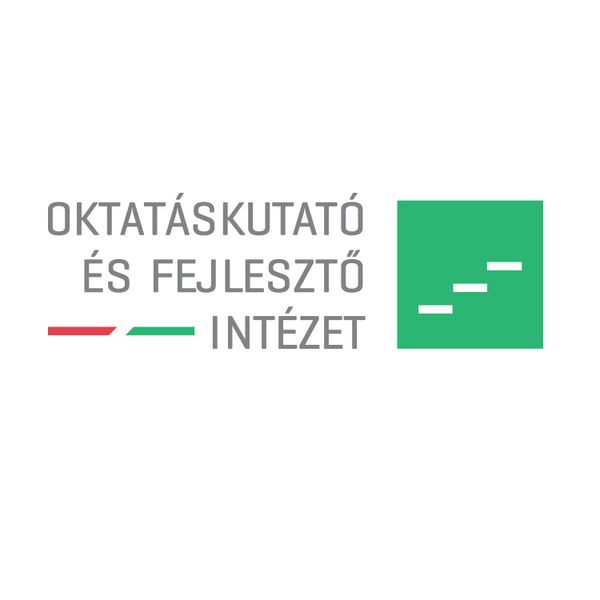 